Утверждено:Приказом Отдела культурыадминистрации Тогучинского районаот  № Положениео проведении районной выставки детского рисунка,посвященной Дню защитника Отечества«Если армия сильна, непобедима и страна»Районная выставка детского рисунка, посвященная Дню защитника Отечества  «Если армия сильна, непобедима и страна», проводится в соответствии с годовым планом Тогучинского культурно-досугового центра на 2024 год, в рамках года Семьи и в рамках мероприятий, посвященных Дню защитника Отечества.Организаторы выставки: Управление культуры и спорта администрации Тогучинского района Новосибирской области и МБУК Тогучинского района «Тогучинский культурно–досуговый центр».Цели и задачи: Нравственное и патриотическое воспитание детей;Поддержка и развитие творческих способностей детей;Выявление у детей художественных способностей, навыков и умений;Воспитание эстетического вкуса.Дата и место проведения: с 12  по 29 февраля 2024 года в Тогучинском КДЦ.Условия и порядок проведения:В выставке могут принимать участие дети в возрасте от 7 до 18 лет;Формат рисунка с рамкой А3 (белой),формат самого рисунка  А4; рамка 4 см. (см. приложение 2)В правом нижнем углу указать название работы, ФИ автора, возраст, название клубного формирования ФИО руководителя (полностью), КДЦ или СДК От каждого СДК, ДК, клуба и ДО принимается не более 5-ти работ.Для участия в выставке заявки и работы принимаются до 13 февраля 2024 года в методический кабинет Тогучинского КДЦ.Награждение: Каждое клубное формирование или СДК будут отмечены Дипломом за участие.Работы, не оформленные по вышеуказанным требованиям приниматься не будут!По возникшим вопросам обращаться в методический кабинет МБУК Тогучинского района «Тогучинский КДЦ»,  заведующий отделом по работе с детьми - Ищенко Виктор Петрович. Организаторы выставки имеют право вносить изменение в действующее положение.Телефон для справок 8-383-40-22-650 (методический кабинет). Адрес электронной почты metod.tog.kdc@mail.ruПриложение№1К положению о районной выставкедетского рисунка «Если армия сильна, непобедима и страна»Заявка на участие в районной выставке детского рисунка «Если армия сильна, непобедима и страна»  Приложение № 2 Формат работы на выставку 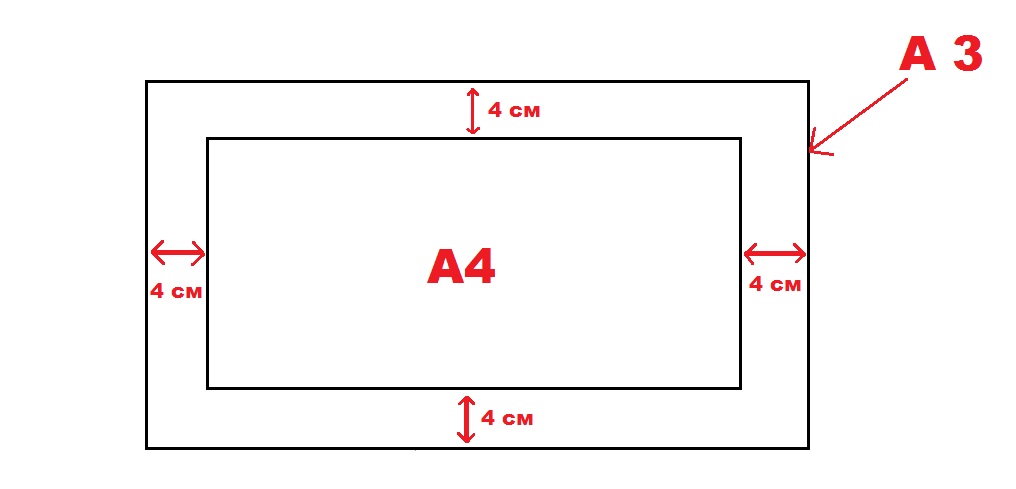 Рамка белого цвета.В правом нижнем углу указать название работы, ФИ автора, возраст, название клубного формирования, ФИО руководителя, КДЦ или СДК.№ п/п12345Ведомственная принадлежность, учреждение (полностью)Название работыФ.И. автораВозрастНазвание клубного формированияФ.И.О. руководителя клубного формирования(полностью)Иванов Иван  10 летРисунок «Защитник» Кружок ИЗО «Фантазия»Руководитель Иванов И.И.МБУК Тогучинского района «Тогучинский КДЦ» 